soutien individuel au développement professionnel (SIDP) FORMULAIRE D’INSCRIPTION 2018-2019Le programme SIDP,  le projet doit se faire entre le 3 sept. 2018 et le 19 mars 2019Les dates de dépôt de votre demande  au CMAQ :24 août, 9 novembre, 25 janvier.   L’analyse des projets se fera la semaine suivante celle du dépôt.Le dossier doit être à l’attention de Caroline Thibault, envoi par courriel de préférenceUne priorité d’inscription est accordée aux membres du CMAQ.soutien individuel au développement professionnel (SIDP)Frais d’inscription du participant : 10 $ heure/ par heure de formation Le paiement doit être fait à l’ordre du Conseil des métiers d’art du Québec (CMAQ).Des frais de 50,00 $ plus taxes seront exigés pour tout paiement sans provision (chèque, carte de crédit, etc.). TPS (5 %) : 126185784RT0001		TVQ (9.975 %) : 1010829808TQ0001Signature :       					Date :      Faire parvenir votre projet avec tous  les documents à l’attention de :Caroline Thibault à caroline.thibault@metiersdart.ca 155 boul. Charest Est, bureau 120, Québec (Québec), G1K 3G6Renseignements : 418 694-0260, poste 5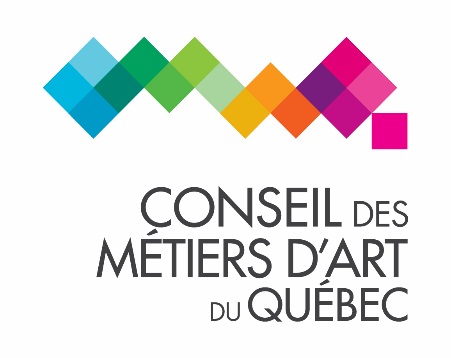 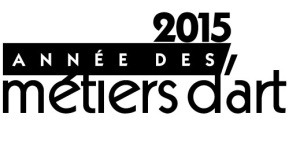 Informations personnellesPrénom et nom :Prénom et nom :Prénom et nom :Prénom et nom :Adresse (no, rue, appartement, casier postal, ville, province, code postal) :Adresse (no, rue, appartement, casier postal, ville, province, code postal) :Adresse (no, rue, appartement, casier postal, ville, province, code postal) :Adresse (no, rue, appartement, casier postal, ville, province, code postal) :Téléphone :Courriel :Courriel :Site Internet :	Région administrative :Statut au CMAQ :Statut au CMAQ :Numéro d’entreprise du Québec (NEQ) :      Famille de matériaux (une seule réponse possible) Famille de matériaux (une seule réponse possible) Spécifiez votre métier :Spécifiez votre métier :Vous êtes :  Vous êtes :  Nom d’entreprise :      Nom d’entreprise :      Année de début de pratique professionnelle :     Année de début de pratique professionnelle :     Inscription à l’activité      OptionsFrais d’inscription de 10 $/heure de formation seront payables au CMAQ après acceptation du projet1. Technique de métier (entre 4h et 21 h)2 Gestion de l’atelier (7 h)3 Autre besoin   (durée sera établi par le CMAQ entre (7 h/ 14 h)PaiementNom du participant :         Chèque – imprimer le formulaire et poster avec le chèque dûment rempli au nom du  CMAQ  Carte de crédit :  Nom du titulaire :      	No de carte :      	Date d’expiration :      Code à trois chiffres situé à l’endos de la carte :       Montant autorisé :       $